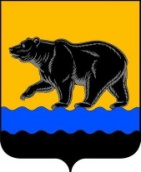 АДМИНИСТРАЦИЯ ГОРОДА НЕФТЕЮГАНСКАПОСТАНОВЛЕНИЕ09.10.2017 										        № 168-нпг.НефтеюганскОб утверждении административного регламента предоставления муниципальной услуги «Предоставление земельных участков, находящихся в муниципальной собственности или государственная собственность на которые не разграничена, в аренду без проведения торгов»В соответствии с пунктом 2 статьи 39.6 Земельного кодекса Российской Федерации, Федеральным законом от  № 210-ФЗ «Об организации предоставления государственных и муниципальных услуг», Уставом города Нефтеюганска, постановлением администрации города Нефтеюганска от  № 88-нп «О разработке и утверждении административных регламентов предоставления муниципальных услуг», постановлением администрации города Нефтеюганска от 26.06.2017 № 111-нп «Об утверждении реестра муниципальных услуг муниципального образования город Нефтеюганск», в целях повышения эффективности и качества предоставления муниципальных услуг администрация города Нефтеюганска постановляет:1.Утвердить административный регламент предоставления муниципальной услуги «Предоставление земельных участков, находящихся                    в муниципальной собственности или государственная собственность на которые не разграничена, в аренду без проведения торгов» согласно приложению. 2.Признать утратившим силу постановление администрации города Нефтеюганска от 01.09.2015 № 116-нп «Об утверждении административного регламента предоставления муниципальной услуги «Предоставление земельных участков, находящихся в муниципальной собственности или государственная собственность на которые не разграничена, без торгов». 3.Обнародовать (опубликовать) постановление в газете «Здравствуйте, нефтеюганцы!».4.Департаменту по делам администрации города (Виер М.Г.) разместить постановление на официальном сайте органов местного самоуправления города Нефтеюганска в сети Интернет.5.Постановление вступает в силу после его официального опубликования.Глава города Нефтеюганска                                                                 С.Ю.ДегтяревАдминистративный регламент предоставления муниципальной услуги «Предоставление земельных участков, находящихся в муниципальной собственности или государственная собственность на которые не разграничена, в аренду без проведения торгов» 1.Общие положения 1.1.Предмет регулирования административного регламентаАдминистративный регламент предоставления муниципальной услуги «Предоставление земельных участков, находящихся в муниципальной собственности или государственная собственность на которые не разграничена, в аренду без проведения торгов» (далее – Административный регламент, муниципальная услуга) разработан в целях повышения качества предоставления муниципальной услуги, устанавливает сроки                                          и последовательность административных процедур и административных действий департамента градостроительства администрации города Нефтеюганска (далее – Уполномоченный орган), а также порядок его взаимодействия с заявителями, органами власти и организациями при предоставлении муниципальной услуги.1.2.Круг заявителейЗаявителями на получение муниципальной услуги являются юридические или физические лица, обратившиеся на законных основаниях с заявлением                   о предоставлении земельного участка, находящегося в муниципальной собственности или государственная собственность на который не разграничена, в аренду без проведения торгов (далее – заявитель).При предоставлении муниципальной услуги от имени заявителей вправе обратиться их законные представители, действующие в силу закона, или их представители на основании доверенности.1.3.Требования к порядку информирования о предоставлении муниципальной услуги 1.3.1.Информация о месте нахождения, справочных телефонах, графике работы, адресах электронной почты Уполномоченного органа:место нахождения Уполномоченного органа: 628301, Тюменская область, Ханты-Мансийский автономный округ – Югра, г.Нефтеюганск, микрорайон 12, дом 26, помещение № 1; телефон: 8(3463) 22 73 09;факс: 8(3463) 24 42 34;адрес электронной почты: Dgs_ugansk@mail.ru;адрес официального сайта: www.admugansk.ru;график работы: понедельник-пятница: с 8.30 до 17.30 часов, обеденный перерыв с 12.00 до 13.00 часов, выходные дни: суббота, воскресенье, нерабочие праздничные дни;график приёма заявителей с документами, необходимыми для предоставления муниципальной услуги: еженедельно по средам с 9.00 до 12.00 часов, без предварительной записи в порядке очерёдности.1.3.2.Способы получения информации о месте нахождения, справочных телефонах, графике работы адресе официального сайта в сети Интернет, адресе электронной почты многофункционального центра предоставления государственных и муниципальных услуг (далее – МФЦ)*:МФЦ находится по адресу: Тюменская область, Ханты-Мансийский автономный округ – Югра, г.Нефтеюганск, ул.Сургутская, 3 дом,                          2 помещение;телефоны для справок: 8 (3463) 27 67 09, факс: 8 (3463) 27 77 73график работы: понедельник – четверг: с 8.00 до 20.00 часов (без перерыва на обед);пятница: с 8.00 до 20.00 часов (без перерыва на обед) (прием заявлений с 12.00 до 20.00 часов);суббота: с 8.00 до 18.00 часов;выходные дни: воскресенье, нерабочие праздничные дни; адрес электронной почты: mfcnr@mail.ru.1.3.3.Способы получения информации о месте нахождения, справочных телефонах, графике работы адресе официального сайта государственных органов, обращение в которые необходимо для получения муниципальной услуги: 1) Межрайонная ИФНС России № 7 по Ханты-Мансийскому автономному округу - Югре.место расположения: Тюменская область, Ханты-Мансийский автономный округ – Югра, г.Нефтеюганск, микрорайон 12, дом 18;телефоны для справок: 8(3463) 28 65 14, 28 65 05, 28 65 10.График работы территориального органа Федеральной налоговой службы: понедельник, среда: с 9.00 до 18.00 часов,вторник, четверг: с 09.00 до 20.00 часов, пятница: с 09.00 до17.00 часов,каждая 1 и 3 суббота месяца: с 10.00 до 15.00 часов, выходные дни: суббота, воскресенье, нерабочие праздничные дни.адрес официального сайта: i861900@r86.nalog.ru.2) Управление Федеральной службы государственной регистрации, кадастра и картографии по Ханты-Мансийскому автономному округу – Югре (Управление Росреестра).Место расположения: Тюменская область, Ханты-Мансийский автономный округ – Югра, г.Нефтеюганск, микрорайон 13, дом 65;телефоны для справок: 8 (3463) 23 82 43, 8 (3463) 25 05 22 (автоинформатор).График работы: вторник-среда: с 09.00 до 18.00 часов,четверг: с 09.00 до 20.00 часов, пятница: с 08.00 до 18.00 часов,суббота: с 09.00 до 16.00 часов,выходные дни: понедельник, воскресенье, нерабочие праздничные дни. Адрес официального сайта: www.rosreestr.ru.адрес электронной почты: u8608@yandex.ru.3) Федеральная Кадастровая Палата (Нефтеюганский межрайонный  отдел № 4) в Нефтеюганске «ФКП Росреестра» по Ханты-Мансийскому автономному округу – Югре. место расположения: Тюменская область, Ханты-Мансийский автономный округ – Югра, г.Нефтеюганск, микрорайон 10, помещение 4, офис 16;телефоны для справок: 8(3463) 22 38 98;График работы: вторник-среда: с 09.00 до 18.00 часов, четверг: с 09.00 до 20.00 часов, пятница: с 08.00 до 17.00 часов,суббота: с 09.00 до 16.00 часов,выходные дни понедельник, воскресенье, нерабочие праздничные дни.  Адрес официального сайта: www.rosreestr.ru. 1.3.4.Сведения, указанные в пунктах 1.3.1-1.3.3 настоящего Административного регламента, размещаются на информационных стендах                  в местах предоставления муниципальной услуги и в информационно-телекоммуникационной сети Интернет:на официальном сайте органов местного самоуправления города Нефтеюганска:  www.admugansk.ru (далее – официальный сайт);в федеральной государственной информационной системе «Единый портал государственных и муниципальных услуг (функций)» www.gosuslugi.ru (далее - Единый портал);в региональной информационной системе Ханты-Мансийского автономного округа – Югры «Портал государственных и муниципальных услуг (функций) Ханты-Мансийского автономного округа – Югры» 86.gosuslugi.ru (далее – региональный портал).1.3.5.Для получения информации по вопросам предоставления муниципальной услуги заявитель обращается лично, письменно, по телефону либо через Единый и региональный порталы.Информирование (консультирование) по вопросам предоставления муниципальной услуги осуществляется специалистами Уполномоченного органа. Информация по вопросам предоставления муниципальной услуги размещается:на информационных стендах Уполномоченного органа; на официальном сайте в сети Интернет;на Едином и региональном порталах;1.3.6.На стенде в местах предоставления муниципальной услуги и в информационно-телекоммуникационной сети Интернет размещается следующая информация:извлечения из законодательных и иных нормативных правовых актов, содержащих нормы, регулирующие деятельность по предоставлению муниципальной услуги;место нахождения, график работы, справочные телефоны, адреса электронной почты Уполномоченного органа и его структурного(ых) подразделения(й), участвующего(их) в предоставлении муниципальной услуги);сведения о способах получения информации о местах нахождения
и графиках работы органов, участвующих в предоставлении муниципальной услуги, МФЦ;о процедуре получения информации заявителем по вопросам предоставления муниципальной услуги, сведений о ходе предоставления муниципальной услуги;бланки заявления о предоставлении муниципальной услуги и образцы их заполнения;исчерпывающий перечень документов, необходимых для предоставления муниципальной услуги;блок-схема предоставления муниципальной услуги;основания для отказа в предоставлении муниципальной услуги;текст настоящего Административного регламента с приложениями (извлечения – на информационном стенде; полная версия размещается                 в информационно-телекоммуникационной сети Интернет, полный текст Административного регламента можно получить у специалиста Уполномоченного органа). 1.3.7.В случае устного обращения (лично или по телефону) заявителя (его представителя) специалист Уполномоченного органа, осуществляет устное информирование (соответственно лично или по телефону). Устное информирование осуществляется не более 15 минут.Ответ на телефонный звонок начинается с информации                                  о наименовании органа, в который обратился заявитель, фамилии, имени, отчестве и должности специалиста, принявшего телефонный звонок.При общении с заявителями (по телефону или лично) специалист Уполномоченного органа должен корректно и внимательно относиться к гражданам, не унижая их чести и достоинства. Устное информирование о порядке предоставления муниципальной услуги должно проводиться с использованием официально-делового стиля речи. При невозможности специалиста, принявшего звонок, самостоятельно ответить на поставленный вопрос, телефонный звонок должен быть переадресован (переведен) на другое должностное лицо или же обратившемуся лицу должен быть сообщен телефонный номер, по которому можно получить необходимую информацию. Если для подготовки ответа требуется продолжительное время, специалист, осуществляющий устное информирование, может предложить заявителю направить в Уполномоченный орган письменное обращение о предоставлении ему письменного ответа либо назначить другое удобное для заявителя время для устного информирования.При консультировании в письменной форме, в том числе электронной, ответ на обращение заявителя направляется по почтовому адресу, адресу электронной почты или по факсу, указанному заявителем, в срок, не превышающий 30 календарных дней с момента регистрации обращения.1.3.8.Информирование заявителей о порядке предоставления муниципальной услуги в МФЦ, а также по иным вопросам, связанным с предоставлением муниципальной услуги, осуществляется МФЦ
в соответствии с заключенным соглашением и регламентом работы МФЦ.1.3.9.Информирование о порядке и ходе предоставления муниципальной услуги и консультирование по вопросам ее предоставления осуществляется бесплатно.1.3.10.Для получения информации по вопросам предоставления муниципальной услуги, в том числе о ходе предоставления муниципальной услуги посредством Единого и регионального порталов, заявителям необходимо использовать адреса в информационно-телекоммуникационной сети Интернет, указанные в пунктах 1.3.1, 1.3.2 настоящего Административного регламента.1.3.11.В случае внесения изменений в порядок предоставления муниципальной услуги Уполномоченный орган в срок, не превышающий 5 рабочих дней со дня вступления в силу таких изменений, обеспечивает размещение информации в информационно-телекоммуникационной сети Интернет и на информационных стендах, находящихся в месте предоставления муниципальной услуги.2.Стандарт предоставления муниципальной услуги 2.1.Наименование муниципальной услугиПредоставление земельных участков, находящихся в муниципальной собственности или государственная собственность на которые не разграничена, в аренду без проведения торгов.2.2.Наименование органа местного самоуправления, предоставляющего муниципальную услугу, его структурных подразделений, участвующих в предоставлении муниципальной услуги.2.2.1.Уполномоченным органом, предоставляющим муниципальную услугу, является департамент градостроительства и земельных отношений администрации города Нефтеюганска. 2.2.2.Непосредственное предоставление муниципальной услуги осуществляет отдел землепользования департамента градостроительства и земельных отношений администрации города Нефтеюганска.За предоставлением муниципальной услуги заявитель может обратиться в МФЦ.  При предоставлении муниципальной услуги Уполномоченного органа осуществляет межведомственное информационное взаимодействие с территориальным органом межрайонной ИФНС России № 7 по Ханты-Мансийскому автономному округу - Югре, управлением Федеральной службы государственной регистрации, кадастра и картографии по Ханты-Мансийскому автономному округу – Югре, Федеральной Кадастровой Палатой (Нефтеюганский межрайонный  отдел № 4) в Нефтеюганске «ФКП Росреестра» по Ханты-Мансийскому автономному округу – Югре.В соответствии с требованиями пункта 3 части 1 статьи 7 Федерального закона от 27.07.2010 № 210-ФЗ «Об организации предоставления государственных и муниципальных услуг» запрещается требовать от заявителя осуществления действий, в том числе согласований, необходимых для получения муниципальной услуги и связанных с обращением в иные государственные органы, органы местного самоуправления, организации, за исключением получения услуг и получения документов и информации, предоставляемых в результате предоставления таких услуг, включенных в перечень услуг, которые являются необходимыми и обязательными для предоставления муниципальных услуг, утвержденный решением Думы города Нефтеюганска от 02.07.2012 № 324-V «Об утверждении Перечня услуг, которые являются необходимыми и обязательными для предоставления администрацией города Нефтеюганска муниципальных услуг и предоставляются организациями, участвующими в предоставлении муниципальных услуг, и установлении порядка определения размера платы за их оказание».2.3.Результат предоставления муниципальной услуги  Результатом предоставления муниципальной услуги является:-выдача (направление) заявителю подписанного уполномоченным должностным лицом администрации города Нефтеюганска проекта договора аренды земельного участка; -выдача (направление) заявителю мотивированного отказа в предоставлении муниципальной услуги, в котором должны быть указаны все основания отказа. Уполномоченный орган осуществляет подготовку проектов договора аренды земельного участка в трёх экземплярах и их подписание уполномоченным должностным лицом администрации города Нефтеюганска и направляет проекты указанных договоров для подписания заявителю (далее Проект договора).    Решение об отказе в предоставлении муниципальной услуги оформляется в форме уведомления на официальном бланке Уполномоченного органа, за подписью уполномоченного должностного лица, с указанием мотивированных оснований отказа.  2.4.Срок предоставления муниципальной услугиОбщий срок предоставления муниципальной услуги составляет 28 календарных дней со дня поступления заявления о предоставлении муниципальной услуги в Уполномоченный орган.  В общий срок предоставления муниципальной услуги входит срок направления межведомственных запросов и получения на них ответов, срок выдачи (направления) документов, являющихся результатом предоставления муниципальной услуги.В случае обращения заявителя за получением муниципальной услуги в МФЦ срок предоставления муниципальной услуги исчисляется со дня передачи МФЦ документов, обязанность по предоставлению которых возложена на заявителя, в Уполномоченный орган. Срок выдачи (направления) документов, являющихся результатом предоставления муниципальной услуги - не позднее 3 рабочих дней со дня подписания уполномоченным должностным лицом администрации города Нефтеюганска (Уполномоченного органа), документов, являющихся результатом предоставления муниципальной услуги, указанных в пункте 2.3. настоящего Административного регламента.2.5.Правовые основания для предоставления муниципальной услуги2.5.1.Предоставление муниципальной услуги осуществляется в соответствии с:Конституцией Российской Федерации (Российская газета от 25.12.1993                              № 237);Земельным кодексом Российской Федерации (далее – Кодекс) (Собрание законодательства Российской Федерации, 29.10.2001, № 44, ст. 4147; Парламентская газета, № 204-205, 30.10.2001; Российская газета, № 211-212, 30.10.2001); Градостроительный кодекс Российской Федерации (Российская газета,              № 290, 30.12.2004);Федеральным законом от 25.10.2001 № 137-ФЗ «О введении в действие Земельного кодекса Российской Федерации» (Собрание законодательства Российской Федерации, 29.10.2001, № 44, ст. 4148; Парламентская газета,                    № 204-205, 30.10.2001; Российская газета, № 211-212, 30.10.2001);Федеральным законом от 6.10.2003 № 131-ФЗ «Об общих принципах организации местного самоуправления в Российской Федерации» (Собрание законодательства Российской Федерации, 06.10.2003, № 40, ст. 3822; Парламентская газета, № 186, 08.10.2003; Российская газета, № 202, 08.10.2003);Федеральным законом от 27.07.2006 № 152-ФЗ «О персональных данных» (Собрание законодательства Российской Федерации, 31.07.2006, № 31 (1 ч.), ст. 3451);Федеральным законом от 24.07.2007 № 221-ФЗ «О кадастровой деятельности» (Собрание законодательства Российской Федерации, 30.07.2007, № 31, ст. 4017);Федеральным законом от 9.02.2009 № 8-ФЗ «Об обеспечении доступа                к информации о деятельности государственных органов и органов местного самоуправления» (Парламентская газета, № 8, 13-19.02.2009);Федеральным законом от 27.07.2010 № 210-ФЗ «Об организации предоставления государственных и муниципальных услуг» (Собрание законодательства Российской Федерации, 02.08.2010, № 31, ст. 4179; Российская газета, № 168, 30.07.2010);Федеральным законом от 6.04.2011 № 63-ФЗ «Об электронной подписи» (Парламентская газета, № 17, 8-14.04.2011);Федеральным законом от 13.07.2015 №218-ФЗ «О государственной регистрации недвижимости» (Российская газета , № 156 от 17.07.2015);Постановление Правительства Российской Федерации от 08.09.2010                      № 697 «О единой системе межведомственного электронного взаимодействия» (Собрание законодательства Российской Федерации, 20.09.2010, № 38,                      ст. 4823);Приказом Министерства экономического развития Российской Федерации от 12.01.2015 № 1 «Об утверждении перечня документов, подтверждающих право заявителя на приобретение земельного участка без проведения торгов» (Зарегистрировано в Минюсте России 27.02.2015 № 36258) (Официальный интернет-портал правовой информации http://www.pravo.gov.ru от 28.02.2015) (далее - приказ Минэкономразвития от 12.01.2015 № 1);Приказом Министерства экономического развития Российской Федерации от 14.01.2015 № 7 «Об утверждении порядка и способов подачи заявлений об утверждении схемы расположения земельного участка или земельных участков на кадастровом плане территории, заявления о проведении аукциона по продаже земельного участка, находящегося в государственной или муниципальной собственности, или аукциона на право заключения договора аренды земельного участка, находящегося в государственной или муниципальной собственности, заявления о предварительном согласовании предоставления земельного участка, находящегося в государственной или муниципальной собственности, заявления о предоставлении земельного участка, находящегося в государственной или муниципальной собственности, и заявления о перераспределении земель и (или) земельных участков, находящихся в государственной или муниципальной собственности, и земельных участков, находящихся в частной собственности, в форме электронных документов с использованием информационно-телекоммуникационной сети Интернет, а также требований к их формату» (Официальный интернет-портал правовой информации http://www.pravo.gov.ru от 27.02.2015);Законом Ханты-Мансийского автономного округа – Югры от 03.05.2000    № 26-оз «О регулировании отдельных земельных отношений в Ханты-Мансийском автономном округе – Югре» (Новости Югры («Спецвыпуск»),                № 56, 18.05.2000);Законом Ханты-Мансийского автономного округа – Югры от 11.06.2010 № 102-оз «Об административных правонарушениях» (Собрание законодательства Ханты-Мансийского автономного округа – Югры,         01.06.2010-15.06.2010, № 6 (часть 1), ст.461; Новости Югры, № 107, 13.07.2010);Уставом города Нефтеюганска, принятым решением Думы города Нефтеюганска от 30.05.2005 № 475 (газета «Здравствуйте, нефтеюганцы!»,               № 28 от 08.07.2005);Решение Думы города Нефтеюганска от 28.03.2017 № 130-VI «Об утверждении Положения о департаменте градостроительства и земельных отношений администрации города Нефтеюганска»;Документ территориального планирования «Генеральный план города Нефтеюганска» утвержденный решением Думы города Нефтеюганска от 01.10.2009 № 625-IV (газета «Думский вестник» № 10(69) от 23.10.2009);Правила землепользования и застройки города Нефтеюганска утвержденные решением Думы города Нефтеюганска от 01.10.2010    № 812-IV (газета «Здравствуйте, нефтеюганцы!» от 15.10.2010 № 41(1001);Настоящим Административным регламентом.2.6.Исчерпывающий перечень документов, необходимых для предоставления муниципальной услуги2.6.1.Для получения муниципальной услуги заявителем предоставляются:1) заявление о предоставлении муниципальной услуги в соответствии со статьей 39.17 Кодекса, в котором указываются:фамилия, имя, отчество, место жительства заявителя и реквизиты документа, удостоверяющего личность заявителя (для гражданина);наименование и место нахождения заявителя (для юридического лица), а также государственный регистрационный номер записи о государственной регистрации юридического лица в едином государственном реестре юридических лиц, идентификационный номер налогоплательщика, за исключением случаев, если заявителем является иностранное юридическое лицо;кадастровый номер испрашиваемого земельного участка; основание предоставления земельного участка без проведения торгов из числа предусмотренных пунктом 2 статьи 39.6 Кодекса оснований; вид права, на котором заявитель желает приобрести земельный участок, если предоставление земельного участка возможно на нескольких видах прав;цель использования земельного участка;реквизиты решения об изъятии земельного участка для государственных или муниципальных нужд в случае, если земельный участок предоставляется взамен земельного участка, изымаемого для государственных или муниципальных нужд;реквизиты решения об утверждении документа территориального планирования и (или) проекта планировки территории в случае, если земельный участок предоставляется для размещения объектов, предусмотренных указанными документом и (или) проектом;реквизиты решения о предварительном согласовании предоставления земельного участка в случае, если испрашиваемый земельный участок образовывался или его границы уточнялись на основании данного решения; почтовый адрес и (или) адрес электронной почты для связи с заявителем.2) договор, соглашение или иной документ, предусматривающий выполнение международных обязательств (в случае предоставления земельного участка в соответствии с подпунктом 4 пункта 2 статьи 39.6 Кодекса);3) справка уполномоченного органа об отнесении объекта к объектам регионального или местного значения (не требуется в случае размещения объектов, предназначенных для обеспечения электро-, тепло-, газо- и водоснабжения, водоотведения, связи, нефтепроводов, не относящихся к объектам регионального или местного значения) (в случае предоставления земельного участка в соответствии с подпунктом 4 пункта 2 статьи 39.6 Кодекса);4) решение, на основании которого образован испрашиваемый земельный участок, принятое до 01.03.2015. Договор аренды исходного земельного участка в случае, если такой договор заключен до дня вступления в силу Федерального закона от 21.07.1997 № 122-ФЗ (в случае предоставления земельного участка в соответствии с подпунктом 5 пункта 2 статьи 39.6 Кодекса);5) договор о комплексном освоении территории (в случае предоставления земельного участка в соответствии с подпунктами 5, 6 пункта 2 статьи 39.6 Кодекса);6) документ, подтверждающий членство заявителя в некоммерческой организации (в случае предоставления земельного участка в соответствии с подпунктами 6, 7 пункта 2 статьи 39.6 Кодекса);7) решение общего собрания членов некоммерческой организации о распределении испрашиваемого земельного участка заявителю (в случае предоставления земельного участка в соответствии с подпунктами 6, 7 пункта 2 статьи 39.6 Кодекса);8) решение органа некоммерческой организации о приобретении земельного участка (в случае предоставления земельного участка в соответствии с подпунктами 6, 8 пункта 2 статьи 39.6 Кодекса);9) решение уполномоченного органа о предоставлении земельного участка некоммерческой организации для садоводства, огородничества, дачного хозяйства, за исключением случаев, если такое право зарегистрировано в ЕГРП (в случае предоставления земельного участка в соответствии с подпунктом 7 пункта 2 статьи 39.6 Кодекса);10) документы, удостоверяющие (устанавливающие) права заявителя на испрашиваемый земельный участок, если право на такой земельный участок не зарегистрировано в ЕГРП (в случае предоставления земельного участка в соответствии с подпунктами 8, 9, 10, 11, 32 пункта 2 статьи 39.6 Кодекса);11) документы, удостоверяющие (устанавливающие) права заявителя на здание, сооружение, если право на такое здание, сооружение не зарегистрировано в ЕГРП (в случае предоставления земельного участка в соответствии с подпунктами 9, 10 пункта 2 статьи 39.6 Кодекса);12) сообщение заявителя (заявителей), содержащее перечень всех зданий, сооружений, расположенных на испрашиваемом земельном участке с указанием кадастровых (условных, инвентарных) номеров и адресных ориентиров зданий, сооружений, принадлежащих на соответствующем праве заявителю (в случае предоставления земельного участка в соответствии с подпунктами 9, 10 пункта 2 статьи 39.6 Кодекса);13) договор о развитии застроенной территории (в случае предоставления земельного участка в соответствии с подпунктом 13 пункта 2 статьи 39.6 Кодекса);14) договор об освоении территории в целях строительства жилья экономического класса (в случае предоставления земельного участка в соответствии с подпунктом 13.1 пункта 2 статьи 39.6 Кодекса);15) договор о комплексном освоении территории в целях строительства жилья экономического класса (в случае предоставления земельного участка в соответствии с подпунктом 13.1 пункта 2 статьи 39.6 Кодекса);16) выданный уполномоченным органом документ, подтверждающий принадлежность гражданина к категории граждан, обладающих правом на первоочередное или внеочередное приобретение земельных участков (в случае предоставления земельного участка в соответствии с подпунктом 14 пункта 2 статьи 39.6 Кодекса);17) решение о предварительном согласовании предоставления земельного участка, если такое решение принято иным уполномоченным органом (в случае предоставления земельного участка в соответствии с подпунктом 15 пункта 2 статьи 39.6 Кодекса);18) соглашение об изъятии земельного участка для государственных или муниципальных нужд или решение суда, на основании которого земельный участок изъят для государственных или муниципальных нужд (в случае предоставления земельного участка в соответствии с подпунктом 16 пункта 2 статьи 39.6 Кодекса);19) свидетельство о внесении казачьего общества в государственный Реестр казачьих обществ в Российской Федерации (в случае предоставления земельного участка в соответствии с подпунктом 17 пункта 2 статьи 39.6 Кодекса);20) документ, предусмотренный Приказом Минэкономразвития России № 1, подтверждающий право заявителя на предоставление земельного участка в собственность без проведения торгов (в случае предоставления земельного участка в соответствии с подпунктом 18 пункта 2 статьи 39.6 Кодекса);21) выдержка из лицензии на пользование недрами, подтверждающая границы горного отвода (за исключением сведений, содержащих государственную тайну) (в случае предоставления земельного участка в соответствии с подпунктом 20 пункта 2 статьи 39.6 Кодекса);22) свидетельство, удостоверяющее регистрацию лица в качестве резидента особой экономической зоны (в случае предоставления земельного участка в соответствии с подпунктом 21 пункта 2 статьи 39.6 Кодекса);23) соглашение об управлении особой экономической зоной (в случае предоставления земельного участка в соответствии с подпунктом 21 пункта 2 статьи 39.6 Кодекса);24) соглашение о взаимодействии в сфере развития инфраструктуры особой экономической зоны (в случае предоставления земельного участка в соответствии с подпунктом 22 пункта 2 статьи 39.6 Кодекса);25) концессионное соглашение (в случае предоставления земельного участка в соответствии с подпунктом 23 пункта 2 статьи 39.6 Кодекса);26) договор об освоении территории в целях строительства и эксплуатации наемного дома коммерческого использования (в случае предоставления земельного участка в соответствии с подпунктом 23.1 пункта 2 статьи 39.6 Кодекса);27) договор об освоении территории в целях строительства и эксплуатации наемного дома социального использования (в случае предоставления земельного участка в соответствии с подпунктом 23.1 пункта 2 статьи 39.6 Кодекса);28) охотхозяйственное соглашение (в случае предоставления земельного участка в соответствии с подпунктом 24 пункта 2 статьи 39.6 Кодекса);29) инвестиционная декларация, в составе которой представлен инвестиционный проект (в случае предоставления земельного участка в соответствии с подпунктом 28 пункта 2 статьи 39.6 Кодекса);30) документы, подтверждающие использование земельного участка в соответствии с Федеральным законом от 24 июля 2002 года № 101-ФЗ (в случае предоставления земельного участка в соответствии с подпунктом 31 пункта 2 статьи 39.6 Кодекса).Документы, запрашиваемые уполномоченным органом в порядке межведомственного информационного взаимодействия в территориальном органе Федеральной налоговой службы, территориальном органе Федеральной службы государственной регистрации, кадастра и картографии, филиале Федерального государственного бюджетного учреждения «Федеральная кадастровая палата Федеральной службы государственной регистрации, кадастра и картографии» по Ханты-Мансийскому автономному округу – Югре:указ или распоряжение Президента Российской Федерации                       (в случае предоставления земельного участка в соответствии с подпунктом 1 пункта 2 статьи 39.6 Кодекса);распоряжение Правительства Российской Федерации (в случае предоставления земельного участка в соответствии с подпунктом 2 пункта 2 статьи 39.6 Кодекса);распоряжение высшего должностного лица субъекта Российской Федерации (в случае предоставления земельного участка в соответствии с подпунктом 3 пункта 2 статьи 39.6 Кодекса);выписка из ЕГРП о правах на приобретаемый земельный участок или уведомление об отсутствии в ЕГРП запрашиваемых сведений о зарегистрированных правах на указанный земельный участок;выписка из ЕГРП о правах на приобретаемый земельный участок (за исключением случаев образования земельных участков, государственная собственность на которые не разграничена) или уведомление об отсутствии в ЕГРП запрашиваемых сведений о зарегистрированных правах на указанный земельный участок (в случае предоставления земельного участка в соответствии с подпунктами 5, 13 пункта 2 статьи 39.6 Кодекса)кадастровый паспорт испрашиваемого земельного участка либо кадастровая выписка об испрашиваемом земельном участке (в случае предоставления земельного участка в соответствии с подпунктами 14, 15, 19 пункта 2 статьи 39.6 Кодекса указанные документы запрашиваются, если заявитель указал кадастровый номер земельного участка в заявлении)выписка из ЕГРИП об индивидуальном предпринимателе, являющемся заявителем;выписка из ЕГРЮЛ о юридическом лице, являющемся заявителем;выписка из ЕГРЮЛ о некоммерческой организации, членом которой является гражданин (в случае предоставления земельного участка в соответствии с подпунктом 7 пункта 2 статьи 39.6 Кодекса)утвержденный проект планировки (в случае предоставления земельного участка в соответствии с подпунктами 5, 6, 13, 13.1, 23.1 пункта 2 статьи 39.6 Кодекса) и утвержденный проект межевания территории (в случае предоставления земельного участка в соответствии с подпунктами 5, 6, 7, 8, 13, 13.1, 23.1 пункта 2 статьи 39.6 Кодекса)проект организации и застройки территории некоммерческого объединения (в случае отсутствия утвержденного проекта межевания территории) (в случае предоставления земельного участка в соответствии с подпунктами 7, 8 пункта 2 статьи 39.6 Кодекса)решение о предоставлении в пользование водных биологических ресурсов либо договор о предоставлении рыбопромыслового участка, договор пользования водными биологическими ресурсами (в случае предоставления земельного участка в соответствии с подпунктом 29 пункта 2 статьи 39.6 Кодекса);решение Правительства Российской Федерации о сооружении ядерных установок, радиационных источников, пунктов хранения ядерных материалов и радиоактивных веществ, пунктов хранения, хранилищ радиоактивных отходов и пунктов захоронения радиоактивных отходов и о месте их размещения (в случае предоставления земельного участка в соответствии с подпунктом 30 пункта 2 статьи 39.6 Кодекса).Заявитель вправе представить указанные документы по собственному желанию, обратившись в соответствующий орган, участвующий в предоставлении муниципальной услуги, по адресам, указанным в пункте 1.3.3 настоящего Административного регламента.  2.6.2.Заявление может быть подано заявителем в свободной форме с соблюдением требований, указанных в пункте 2.6.1 настоящего Административного регламента, либо по рекомендуемой форме, приведенной в приложении 1 к настоящему Административному регламенту.В заявлении указывается способ предоставления документа, являющегося результатом предоставления муниципальной услуги:в виде бумажного документа, который заявитель получает непосредственно при личном обращении;в виде бумажного документа, который направляется уполномоченным органом заявителю посредством почтового отправления;в виде электронного документа, размещенного на официальном сайте, ссылка на который направляется уполномоченным органом заявителю посредством электронной почты; в виде электронного документа, который направляется уполномоченным органом заявителю посредством электронной почты.К заявлению прилагается копия документа, удостоверяющего личность заявителя (удостоверяющего личность представителя заявителя, если заявление представляется представителем заявителя) в виде электронного образа такого документа.Представления указанного в настоящем пункте документа не требуется в случае представления заявления посредством отправки через личный кабинет Единого или регионального порталов, а также, если заявление подписано усиленной квалифицированной электронной подписью.В случае подачи заявления представителем заявителя, действующим на основании доверенности, к заявлению также прилагается доверенность в виде электронного образа такого документа.Формы заявлений в электронной форме размещаются администрацией города Нефтеюганска на официальном сайте с возможностью их бесплатного копирования.2.6.3.Порядок представления документов, необходимых для получения муниципальной услуги.По выбору заявителя заявление представляется в Уполномоченный орган или одним из следующих способов: при личном обращении;посредством почтовой связи на бумажном носителе;в форме электронных документов с использованием информационно-телекоммуникационной сети Интернет, в том числе с использованием официального сайта, Единого и регионального порталов. В случае подачи заявления лично копии документов для удостоверения их верности представляются с одновременным предъявлением оригиналов документов. Копии документов после проверки соответствия оригиналам заверяются лицом, их принимающим.В случае подачи заявления лично заявителю выдается расписка в приеме документов по форме, приведенной в приложении 2 к настоящему Административному регламенту, с указанием перечня представленных заявителем документов, даты и времени получения. В случае подачи заявления в форме электронного документа уведомление о получении заявления направляется указанным заявителем в заявлении способом не позднее рабочего дня, следующего за днем поступления заявления в Уполномоченный орган. В случае подачи заявления путем направления почтовым отправлением расписка в получении заявления и копий документов гражданину не выдается.2.6.4.В соответствии с частью 1 статьи 7 Федерального закона от 27.07.2010 № 210-ФЗ «Об организации предоставления государственных и муниципальных услуг» запрещается требовать от заявителей:представления документов и информации или осуществления действий, представление или осуществление которых не предусмотрено нормативными правовыми актами, регулирующими отношения, возникающие в связи с предоставлением муниципальной услуги;представления документов и информации, в том числе подтверждающих внесение заявителем платы за предоставление муниципальной услуги, которые находятся в распоряжении органов, предоставляющих муниципальные услуги, иных государственных органов, органов местного самоуправления либо подведомственных государственным органам или органам местного самоуправления организаций, участвующих в предоставлении предусмотренных частью 1 статьи 1 Федерального закона от 27.07.2010                № 210-ФЗ «Об организации предоставления государственных и муниципальных услуг» государственных и муниципальных услуг, в соответствии с нормативными правовыми актами Российской Федерации, нормативными правовыми актами Ханты-Мансийского автономного округа – Югры, муниципальными правовыми актами, за исключением документов, включенных в определенный частью 6 статьи 7 указанного Федерального закона перечень документов. Заявитель вправе представить указанные документы и информацию в Уполномоченный орган по собственной инициативе.Непредставление заявителем документов, которые заявитель вправе представить по собственной инициативе, не является основанием для отказа заявителю в предоставлении муниципальной услуги.2.7.Исчерпывающий перечень оснований для отказа в приеме документов, необходимых для предоставления муниципальной услуги2.7.1.Основания для отказа в приеме заявления действующим законодательством не предусмотрены.2.8.Перечень услуг, которые являются необходимыми и обязательными для предоставления муниципальной услуги2.8.1.Услуги, которые необходимы и обязательны для предоставления муниципальной услуги, отсутствуют.2.9.Исчерпывающий перечень оснований для приостановления и (или) отказа в предоставлении муниципальной услуги2.9.1.Основания для приостановления предоставления муниципальной услуги действующим законодательством не предусмотрены.  2.9.2.Основания для отказа в предоставлении муниципальной услуги в соответствии со статьёй 39.16 Кодекса и статьей 13 Закона Ханты-Мансийского автономного округа – Югры от 03.05.2000 № 26-оз «О регулировании отдельных земельных отношений в Ханты-Мансийском автономном округе – Югре»:  1) с заявлением о предоставлении земельного участка обратилось лицо, которое в соответствии с земельным законодательством не имеет права на приобретение земельного участка без проведения торгов;2) указанный в заявлении о предоставлении земельного участка земельный участок предоставлен на праве постоянного (бессрочного) пользования, безвозмездного пользования, пожизненного наследуемого владения или аренды, за исключением случаев, если с заявлением о предоставлении земельного участка обратился обладатель данных прав или подано заявление о предоставлении земельного участка в соответствии с подпунктом 10 пункта 2 статьи 39.10 настоящего Кодекса;3) указанный в заявлении о предоставлении земельного участка земельный участок предоставлен некоммерческой организации, созданной гражданами, для ведения огородничества, садоводства, дачного хозяйства или комплексного освоения территории в целях индивидуального жилищного строительства, за исключением случаев обращения с заявлением члена этой некоммерческой организации либо этой некоммерческой организации, если земельный участок относится к имуществу общего пользования;4) на указанном в заявлении о предоставлении земельного участка земельном участке расположены здание, сооружение, объект незавершенного строительства, принадлежащие гражданам или юридическим лицам, за исключением случаев, если сооружение (в том числе сооружение, строительство которого не завершено) размещается на земельном участке на условиях сервитута или на земельном участке размещен объект, предусмотренный пунктом 3 статьи 39.36 настоящего Кодекса, и это не препятствует использованию земельного участка в соответствии с его разрешенным использованием либо с заявлением о предоставлении земельного участка обратился собственник этих здания, сооружения, помещений в них, этого объекта незавершенного строительства;5) на указанном в заявлении о предоставлении земельного участка земельном участке расположены здание, сооружение, объект незавершенного строительства, находящиеся в государственной или муниципальной собственности, за исключением случаев, если сооружение (в том числе сооружение, строительство которого не завершено) размещается на земельном участке на условиях сервитута или с заявлением о предоставлении земельного участка обратился правообладатель этих здания, сооружения, помещений в них, этого объекта незавершенного строительства;6) указанный в заявлении о предоставлении земельного участка земельный участок является изъятым из оборота или ограниченным в обороте и его предоставление не допускается на праве, указанном в заявлении о предоставлении земельного участка;7) указанный в заявлении о предоставлении земельного участка земельный участок является зарезервированным для государственных или муниципальных нужд в случае, если заявитель обратился с заявлением о предоставлении земельного участка в аренду, на срок, превышающий срок действия решения о резервировании земельного участка, за исключением случая предоставления земельного участка для целей резервирования;8) указанный в заявлении о предоставлении земельного участка земельный участок расположен в границах территории, в отношении которой с другим лицом заключен договор о развитии застроенной территории, за исключением случаев, если с заявлением о предоставлении земельного участка обратился собственник здания, сооружения, помещений в них, объекта незавершенного строительства, расположенных на таком земельном участке, или правообладатель такого земельного участка;9) указанный в заявлении о предоставлении земельного участка земельный участок расположен в границах территории, в отношении которой с другим лицом заключен договор о развитии застроенной территории, или земельный участок образован из земельного участка, в отношении которого с другим лицом заключен договор о комплексном освоении территории, за исключением случаев, если такой земельный участок предназначен для размещения объектов федерального значения, объектов регионального значения или объектов местного значения и с заявлением о предоставлении такого земельного участка обратилось лицо, уполномоченное на строительство указанных объектов;10) указанный в заявлении о предоставлении земельного участка земельный участок образован из земельного участка, в отношении которого заключен договор о комплексном освоении территории или договор о развитии застроенной территории, и в соответствии с утвержденной документацией по планировке территории предназначен для размещения объектов федерального значения, объектов регионального значения или объектов местного значения, за исключением случаев, если с заявлением о предоставлении в аренду земельного участка обратилось лицо, с которым заключен договор о комплексном освоении территории или договор о развитии застроенной территории, предусматривающие обязательство данного лица по строительству указанных объектов;11) указанный в заявлении о предоставлении земельного участка земельный участок является предметом аукциона, извещение о проведении которого размещено в соответствии с пунктом 19 статьи 39.11 настоящего Кодекса;12) в отношении земельного участка, указанного в заявлении о его предоставлении, поступило предусмотренное подпунктом 6 пункта 4 статьи 39.11 настоящего Кодекса заявление о проведении аукциона по его продаже или аукциона на право заключения договора его аренды при условии, что такой земельный участок образован в соответствии с подпунктом 4 пункта 4 статьи 39.11 настоящего Кодекса и уполномоченным органом не принято решение об отказе в проведении этого аукциона по основаниям, предусмотренным пунктом 8 статьи 39.11 настоящего Кодекса;13) в отношении земельного участка, указанного в заявлении о его предоставлении, опубликовано и размещено в соответствии с подпунктом 1 пункта 1 статьи 39.18 настоящего Кодекса извещение о предоставлении земельного участка для индивидуального жилищного строительства, ведения личного подсобного хозяйства, садоводства, дачного хозяйства или осуществления крестьянским (фермерским) хозяйством его деятельности;14) разрешенное использование земельного участка не соответствует целям использования такого земельного участка, указанным в заявлении о предоставлении земельного участка, за исключением случаев размещения линейного объекта в соответствии с утвержденным проектом планировки территории;15) указанный в заявлении о предоставлении земельного участка земельный участок в соответствии с утвержденными документами территориального планирования и (или) документацией по планировке территории предназначен для размещения объектов федерального значения, объектов регионального значения или объектов местного значения и с заявлением о предоставлении земельного участка обратилось лицо, не уполномоченное на строительство этих объектов;16) указанный в заявлении о предоставлении земельного участка земельный участок предназначен для размещения здания, сооружения в соответствии с государственной программой Российской Федерации, государственной программой субъекта Российской Федерации и с заявлением о предоставлении земельного участка обратилось лицо, не уполномоченное на строительство этих здания, сооружения;17) предоставление земельного участка на заявленном виде прав не допускается;18) в отношении земельного участка, указанного в заявлении о его предоставлении, не установлен вид разрешенного использования;19) указанный в заявлении о предоставлении земельного участка земельный участок не отнесен к определенной категории земель;20) в отношении земельного участка, указанного в заявлении о его предоставлении, принято решение о предварительном согласовании его предоставления, срок действия которого не истек, и с заявлением о предоставлении земельного участка обратилось иное не указанное в этом решении лицо;21) указанный в заявлении о предоставлении земельного участка земельный участок изъят для государственных или муниципальных нужд и указанная в заявлении цель предоставления такого земельного участка не соответствует целям, для которых такой земельный участок был изъят, за исключением земельных участков, изъятых для государственных или муниципальных нужд в связи с признанием многоквартирного дома, который расположен на таком земельном участке, аварийным и подлежащим сносу или реконструкции;22) границы земельного участка, указанного в заявлении о его предоставлении, подлежат уточнению в соответствии с Федеральным законом «О государственной регистрации недвижимости» (в ред. Федерального закона от 03.07.2016 № 361-ФЗ);23) площадь земельного участка, указанного в заявлении о его предоставлении, превышает его площадь, указанную в схеме расположения земельного участка, проекте межевания территории или в проектной документации лесных участков, в соответствии с которыми такой земельный участок образован, более чем на десять процентов;24) наличие запрета, предусмотренного федеральным законодательством, на использование земельного участка в целях, указанных в заявлении (до 01.01.2020);  25) включение земельного участка в перечень земельных участков, предоставляемых бесплатно в собственность граждан для индивидуального жилищного строительства, указанный в пункте 15 статьи 6.2 Закона Ханты-Мансийского автономного округа – Югры от 3.05.2000 № 26-оз «О регулировании отдельных земельных отношений в Ханты-Мансийском автономном округе – Югре» (до 01.01.2020).2.10.Порядок, размер и основания взимания государственной пошлины или иной платы, взимаемой за предоставление муниципальной услуги2.10.1.Предоставление муниципальной услуги осуществляется без взимания платы.2.11.Максимальный срок ожидания в очереди при подаче заявления о предоставлении муниципальной услуги и при получении результата предоставления муниципальной услуги2.11.1.Максимальный срок ожидания в очереди при подаче заявления о предоставлении муниципальной услуги и при получении результата предоставления муниципальной услуги не должен превышать 15 минут.2.12.Срок и порядок регистрации запроса заявителя о предоставлении муниципальной услуги, в том числе поступившего посредством электронной почты и с использованием федеральной государственной информационной системы «Единый портал государственных и муниципальных услуг (функций)», Портала государственных и муниципальных услуг (функций) Ханты-Мансийского автономного округа – Югры.2.12.1.Письменные обращения, поступившие в адрес Уполномоченного органа, в том числе посредством электронной почты, подлежат обязательной регистрации специалистом, ответственным за делопроизводство, в электронном документообороте в течение 1 рабочего дня с момента поступления в Уполномоченный орган.В случае личного обращения заявителя с заявлением в Уполномоченный орган, такое заявление подлежит обязательной регистрации специалистом Уполномоченного органа в электронном документообороте в течение 15 минут.В случае подачи заявления посредством Единого или регионального порталов письменные обращения подлежат обязательной регистрации специалистом Уполномоченного органа в электронном документообороте в течение 1 рабочего дня с момента поступления.2.12.2.Срок и порядок регистрации запроса заявителя о предоставлении муниципальной услуги работниками МФЦ осуществляется в соответствии с регламентом работы МФЦ.2.13.Требования к помещениям, в которых предоставляется муниципальная услуга, к местам ожидания и приема заявителей, размещению и оформлению визуальной, текстовой и мультимедийной информации о порядке предоставления муниципальной услуги, в том числе к обеспечению доступности для инвалидов указанных объектов в соответствии с законодательством Российской Федерации о социальной защите инвалидов.  2.13.1.Вход в здание, в котором предоставляется муниципальная услуга, должен быть расположен с учетом пешеходной доступности для заявителей от остановок общественного транспорта, оборудован информационными табличками (вывесками), содержащими информацию о наименовании органа, предоставляющего муниципальную услугу, местонахождении, режиме работы, а также о справочных телефонных номерах.Вход и выход из помещения для предоставления муниципальной услуги должны быть оборудованы пандусами, расширенными проходами, позволяющими обеспечить беспрепятственный доступ инвалидов. Лестницы, находящиеся по пути движения в помещение для предоставления муниципальной услуги, должны быть оборудованы контрастной маркировкой крайних ступеней, поручнями с двух сторон. Помещения, в которых предоставляется муниципальная услуга, должны соответствовать санитарно-эпидемиологическим требованиям, правилам пожарной безопасности, нормам охраны труда.Каждое рабочее место специалиста, участвующего в предоставлении муниципальной услуги, оборудуется персональным компьютером с возможностью доступа к необходимым информационным базам данных и печатающим устройствам, позволяющим своевременно и в полном объеме получать справочную информацию по вопросам предоставления услуги и организовать предоставление муниципальной услуги в полном объеме.Места ожидания должны соответствовать комфортным условиям для заявителей.Места ожидания оборудуются столами, стульями или скамьями (банкетками), информационными стендами, информационными терминалами, обеспечиваются писчей бумагой и канцелярскими принадлежностями в количестве, достаточном для оформления документов заявителями.Информационные стенды, информационные терминалы размещаются на видном, доступном месте в любом из форматов: настенных стендах, напольных или настольных стойках, призваны обеспечить заявителей исчерпывающей информацией. Стенды должны быть оформлены в едином стиле, надписи сделаны черным шрифтом на белом фоне. Оформление визуальной, текстовой и мультимедийной информации о муниципальной услуге должно соответствовать оптимальному зрительному и слуховому восприятию этой информации заявителями.На информационных стендах, информационном терминале и в информационно-телекоммуникационной сети Интернет размещается информация, указанная в пунктах 1.3.1-1.3.3 настоящего Административного регламента.2.13.2.Помещения для предоставления муниципальной услуги размещаются преимущественно на нижних этажах зданий или в отдельно стоящих зданиях.Вход и выход из помещения для предоставления муниципальной услуги оборудуются:-пандусами, расширенными проходами, тактильными полосами по путям движения, позволяющим обеспечить беспрепятственный доступ инвалидов;-соответствующими указателями с автономными источниками бесперебойного питания;-контрастной маркировкой ступеней по пути движения;-информационной мнемосхемой (тактильной схемой движения);-тактильными табличками с надписями, дублированными шрифтом Брайля.Лестницы, находящиеся по пути движения в помещение для предоставления муниципальной услуги, оборудуются:-тактильными полосами;-контрастной маркировкой крайних ступеней;-поручнями с двух сторон, с тактильными полосами, нанесенными на поручни, с тактильно-выпуклым шрифтом и шрифтом Брайля с указанием этажа;-тактильными табличками с указанием этажей, дублированными шрифтом Брайля.Места предоставления муниципальной услуги должны соответствовать требованиям к местам обслуживания маломобильных групп населения, к внутреннему оборудованию и устройствам в помещении, к санитарно-бытовым помещениям для инвалидов, к путям движения в помещении и залах обслуживания, к лестницам и пандусам в помещении, к лифтам, подъемным платформам для инвалидов, к аудиовизуальным и информационным системам, доступным для инвалидов.2.14.Показатели доступности и качества муниципальной услуги.2.14.1.Показателями доступности муниципальной услуги являются:доступность информирования заявителей по вопросам предоставления муниципальной услуги, в том числе о ходе предоставления муниципальной услуги, в форме устного или письменного информирования, в том числе посредством официального сайта, Единого и регионального порталов;доступность заявителей к форме заявления о предоставлении муниципальной услуги, размещенной на Едином и региональном порталах, в том числе с возможностью его копирования, заполнения и подачи в электронной форме;возможность получения заявителем муниципальной услуги в МФЦ;возможность получения заявителем муниципальной услуги в электронной форме.2.14.2.Показателями качества муниципальной услуги являются:соблюдение специалистами Уполномоченного органа, осуществляющими непосредственное предоставление муниципальной услуги, сроков предоставления муниципальной услуги; соблюдение времени ожидания в очереди при подаче заявления о предоставлении муниципальной услуги и при получении результата предоставления муниципальной услуги;отсутствие обоснованных жалоб заявителей на качество предоставления муниципальной услуги, действия (бездействие) должностных лиц и решений, принимаемых (осуществляемых) в ходе предоставления муниципальной услуги.2.15.Иные требования, в том числе учитывающие особенности предоставления муниципальной услуги в многофункциональных центрах предоставления государственных и муниципальных услуг и особенности предоставления муниципальной услуги в электронной форме.2.15.1.Предоставление муниципальной услуги в МФЦ осуществляется по принципу «одного окна» в соответствии с законодательством Российской Федерации в порядке и сроки, установленные соглашением, заключенным между МФЦ и уполномоченным органом.2.15.2.Заявление в форме электронного документа представляется в уполномоченный орган по выбору заявителя:путем заполнения формы запроса, размещенной на официальном сайте уполномоченного органа в сети Интернет, в том числе посредством отправки через личный кабинет Единого портала или регионального портала;путем направления электронного документа в уполномоченный орган на официальную электронную почту (далее - представление посредством электронной почты).Заявление в форме электронного документа подписывается по выбору заявителя (если заявителем является физическое лицо):электронной подписью заявителя (представителя заявителя);усиленной квалифицированной электронной подписью заявителя (представителя заявителя).Заявление от имени юридического лица заверяется по выбору заявителя электронной подписью либо усиленной квалифицированной электронной подписью (если заявителем является юридическое лицо):лица, действующего от имени юридического лица без доверенности;представителя юридического лица, действующего на основании доверенности, выданной в соответствии с законодательством Российской Федерации.При подаче заявлений к ним прилагаются документы, указанные в пункте 19 настоящего Административного регламента.Заявления и прилагаемые к ним документы предоставляются в уполномоченный орган в форме электронных документов путем заполнения формы запроса, размещенной на официальном сайте, посредством отправки через Единый или региональный портал, направляются в виде файлов в формате XML (далее - XML-документ), созданных с использованием XML-схем и обеспечивающих считывание и контроль представленных данных.Заявления представляются в уполномоченный орган в виде файлов в формате doc, docx, txt, xls, xlsx, rtf, если указанные заявления предоставляются в форме электронного документа посредством электронной почты.Электронные документы (электронные образы документов), прилагаемые к заявлению, в том числе доверенности, направляются в виде файлов в форматах PDF, TIF.Качество предоставляемых электронных документов (электронных образов документов) в форматах PDF, TIF должно позволять в полном объеме прочитать текст документа и распознать реквизиты документа.Документы, которые предоставляются уполномоченным органом по результатам рассмотрения заявления в электронной форме, должны быть доступны для просмотра в виде, пригодном для восприятия человеком, с использованием электронных вычислительных машин, в том числе без использования сети Интернет.XML-схемы, использующиеся для формирования XML-документов, считаются введенными в действие по истечении двух месяцев со дня их размещения на официальном сайте.При изменении нормативных правовых актов, устанавливающих требования к представлению заявлений, уполномоченный орган изменяет форматы XML-схемы, обеспечивая при этом возможность публичного доступа к текущей актуальной версии и предыдущим версиям, а также возможность использования предыдущих версий в течение шести месяцев после их изменения (обновления).Средства электронной подписи, применяемые при подаче заявлений и прилагаемых к заявлению электронных документов, должны быть сертифицированы в соответствии с законодательством Российской Федерации.2.15.3.Предоставление муниципальной услуги в электронной форме посредством Единого и регионального порталов осуществляется с использованием электронной подписи в соответствии с законодательством об электронной подписи.Действия, связанные с проверкой действительности электронной подписи заявителя, использованной при обращении за получением муниципальной услуги, а также с установлением перечня классов средств удостоверяющих центров, которые допускаются для использования в целях обеспечения указанной проверки и определяются на основании утверждаемой федеральным органом исполнительной власти по согласованию с Федеральной службой безопасности Российской Федерации модели угроз безопасности информации в информационной системе, используемой в целях приема обращений за предоставлением такой услуги, осуществляются в соответствии с законодательством об электронной подписи.3.Состав, последовательность и сроки выполнения административных процедур, требования к порядку их выполнения, в том числе особенности выполнения административных процедур в электронной форме, а также особенности выполнения административных процедур в многофункциональных центрах.3.1.Предоставление муниципальной услуги включает в себя следующие административные процедуры:прием и регистрация заявления о предоставлении муниципальной услуги;формирование и направление межведомственных запросов в органы, участвующие в предоставлении муниципальной услуги;рассмотрение представленных заявителем документов о предоставлении муниципальной услуги и оформление документов, являющихся результатом предоставления муниципальной услуги;выдача (направление) заявителю документов, являющихся результатом предоставления муниципальной  услуги.Блок-схема предоставления муниципальной услуги приведена в приложении 3 к настоящему Административному регламенту.3.2.Прием и регистрация заявления о предоставлении муниципальной услуги3.2.1.Основанием для начала административной процедуры является: поступление в уполномоченный орган заявления о предоставлении муниципальной услуги следующими способами: лично, через МФЦ, почтовым отправлением, электронным способом, в том числе посредством официального сайта, Единого и регионального порталов.Сведения о должностном лице, ответственном за выполнение административной процедуры: специалист ответственный за делопроизводство Уполномоченного органа. Содержание административных действий, входящих в состав административной процедуры: прием и регистрация заявления (продолжительность и (или) максимальный срок их выполнения в течение 1 рабочего дня, в случае личного обращения заявителя – прием, регистрация заявления, выдача расписки -  15 минут с момента получения заявления).Критерий принятия решения о приеме и регистрации заявления: наличие заявления о предоставлении муниципальной услуги.Результат административной процедуры: зарегистрированное заявление о предоставлении муниципальной услуги.Порядок передачи результата: зарегистрированное заявление передается специалисту отдела землепользования Уполномоченного органа, ответственному за предоставление муниципальной услуги.  Способ фиксации результата выполнения административной процедуры: регистрация заявления в электронном документообороте. 3.3.Формирование и направление межведомственных запросов в органы, участвующие в предоставлении муниципальной услуги3.3.1.Основанием для начала административной процедуры является поступление заявления к специалисту отдела землепользования Уполномоченного органа, ответственному за предоставление муниципальной услуги. Содержание административных действий, входящих в состав административной процедуры:1) анализ представленных заявителем документов на комплектность, предусмотренную пунктом 2.6.1 настоящего Административного регламента; формирование и направление межведомственных запросов в органы, участвующие в предоставлении муниципальной услуги, в случае отсутствия документов, которые заявитель вправе предоставить по собственной инициативе (продолжительность и (или) максимальный срок их выполнения) – 5 рабочих дней со дня поступления зарегистрированного заявления о предоставлении муниципальной услуги;2) получение ответа на межведомственные запросы (продолжительность и (или) максимальный срок их выполнения) - 5 рабочих дней со дня поступления межведомственного запроса в орган или организацию, предоставляющие документ и информацию).Результат административной процедуры: полученные ответы на межведомственные запросы.Критерии принятия решения: отсутствие документов, необходимых для предоставления муниципальной услуги, которые заявитель вправе представить по собственной инициативе, указанных в пункте 2.6.1 настоящего Административного регламента, а также отсутствие оснований для отказа в предоставлении муниципальной услуги, предусмотренных пунктом 2.9.2 настоящего Административного регламента.Способ фиксации результата административной процедуры: регистрация полученного ответа на запрос в журнале регистрации межведомственных запросов.3.4.Рассмотрение представленных заявителем документов о предоставлении муниципальной услуги и оформление документов, являющихся результатом муниципальной услуги3.4.1.Основанием для начала административной процедуры является: поступление в уполномоченный орган заявления о предоставлении муниципальной услуги следующими способами: лично, через МФЦ, почтовым отправлением, электронным способом, в том числе посредством официального сайта, Единого и регионального порталов.Сведения о должностных лицах, ответственных за выполнение каждого административного действия, входящего в состав административной процедуры: специалист ответственный за делопроизводство Уполномоченного органа, специалист отдела землепользования Уполномоченного органа.Содержание административных действий, входящих в состав административной процедуры: прием и регистрация заявления (продолжительность и (или) максимальный срок их выполнения в течение 1 календарного) дня, в случае личного обращения заявителя - 15 минут с момента получения заявления).Критерий принятия решения о приеме и регистрации заявления: наличие заявления о предоставлении муниципальной услуги.Результат административной процедуры: зарегистрированное заявление о предоставлении муниципальной услуги.Заявление и прилагаемые к нему документы при подаче их лично принимаются Уполномоченным органом по описи, форма которой указана в приложении 2 к настоящему Административному регламенту. Копия описи вручается заявителю.Порядок передачи результата: зарегистрированное заявление передается специалисту отдела землепользования Уполномоченного органа, ответственному за предоставление муниципальной услуги.Способ фиксации результата административной процедуры: регистрация заявления в электронном документообороте.В течение десяти дней со дня поступления заявления о предоставлении муниципальной услуги Уполномоченный орган возвращает заявление заявителю, если оно не соответствует положениям пункта 2.6.1 настоящего Административного регламента, подано в иной уполномоченный орган. При этом Уполномоченный орган указывает причины возврата заявления о предоставлении земельного участка.По результатам рассмотрения документов специалист, ответственный за предоставление муниципальной услуги не позднее 28 календарных дней со дня представления такого заявления в Уполномоченный орган, подготавливает один из следующих документов:-проект договора аренды земельного участка; -проект мотивированного отказа в предоставлении муниципальной услуги.Критерием принятия решения о предоставлении или об отказе в предоставлении муниципальной услуги является наличие или отсутствие оснований для отказа в предоставлении муниципальной услуги, предусмотренных пунктом 25 настоящего Административного регламента. 3.5.Выдача (направление) заявителю документов, являющихся результатом предоставления муниципальной услуги3.5.1.Основанием для начала административной процедуры является поступление оформленных документов, являющихся результатом предоставления муниципальной услуги, специалисту ответственному за делопроизводство Уполномоченного органа.Сведения о должностных лицах, ответственных за выполнение административной процедуры: специалист ответственный за делопроизводство Уполномоченного органа, специалист отдела землепользования Уполномоченного органа.  Содержание административных действий, входящих в состав административной процедуры: выдача (направление) заявителю документов, являющихся результатом предоставления муниципальной услуги (продолжительность и (или) максимальный срок выполнения административного действия – в течение 3 рабочих дней со дня оформления документов, являющихся результатом предоставления муниципальной услуги).Критерий принятия решения: оформленные документы, являющиеся результатом предоставления муниципальной услуги.Результат выполнения административной процедуры: выданные (направленные) заявителю документы, являющиеся результатом предоставления муниципальной услуги.Порядок передачи результата: вручение (при личном обращении);посредством МФЦ;направление по почтовому адресу, указанному в заявлении, либо направление электронного образа документа, подписанного уполномоченным лицом с использованием электронной подписи в раздел «Личный кабинет» Единого или регионального порталов.Способ фиксации результата выполнения административной процедуры: в случае выдачи документов, являющихся результатом предоставления муниципальной услуги, нарочно заявителю, запись о выдаче документов подтверждается подписью заявителя в журнале регистрации договоров Уполномоченного органа; в случае направления документов, являющихся результатом предоставления муниципальной услуги, почтой, получение заявителем документов подтверждается уведомлением о вручении;в случае выдачи документов, являющихся результатом предоставления муниципальной услуги, в МФЦ, запись о выдаче документов заявителю отображается в электронном документообороте.4.Формы контроля исполнения Административного регламента	4.1.Порядок осуществления текущего контроля соблюдения и исполнения ответственными должностными лицами положений Административного регламента и иных нормативных правовых актов, устанавливающих требования к предоставлению муниципальной услуги, также принятием ими решений.4.1.1.Текущий контроль соблюдения и исполнения ответственными должностными лицами положений настоящего Административного регламента и иных нормативных правовых актов, устанавливающих требования к предоставлению муниципальной услуги, осуществляется заместителем директора Уполномоченного органа либо лицом, его замещающим. 4.2.Порядок и периодичность осуществления плановых
и внеплановых проверок полноты и качества предоставления
муниципальной услуги, порядок и формы контроля за полнотой
и качеством предоставления муниципальной услуги, в том числе
со стороны граждан, их объединений и организаций.4.2.1.Контроль полноты и качества предоставления муниципальной услуги осуществляется в форме плановых и внеплановых проверок полноты и качества предоставления муниципальной услуги в соответствии с решением директора Уполномоченного органа либо лица, его замещающего.Периодичность проведения плановых проверок полноты и качества предоставления муниципальной услуги устанавливается в соответствии
с решением директора Уполномоченного органа либо лица, его замещающего. Внеплановые проверки полноты и качества предоставления муниципальной услуги проводятся директором Уполномоченного органа либо лицом, его замещающим, на основании жалоб заявителей на решения или действия (бездействие) должностных лиц уполномоченного органа, принятые или осуществленные в ходе предоставления муниципальной услуги.В случае проведения внеплановой проверки по конкретному обращению, обратившемуся направляется информация о результатах проверки, проведенной по обращению и о мерах, принятых в отношении виновных лиц.Результаты проверки оформляются в виде акта, в котором отмечаются выявленные недостатки и указываются предложения по их устранению.По результатам проведения проверок полноты и качества предоставления муниципальной услуги, в случае выявления нарушений прав заявителей виновные лица привлекаются к ответственности в соответствии с законодательством Российской Федерации.4.2.2.Контроль полноты и качества предоставления муниципальной услуги со стороны граждан, их объединений организаций осуществляется с использованием соответствующей информации, размещаемой на официальном сайте, а также в форме письменных и устных обращений в адрес уполномоченного органа.4.3.Ответственность должностных лиц органа местного самоуправления за решения и действия (бездействие), принимаемые (осуществляемые) ими в ходе предоставления муниципальной услуги, в том числе за необоснованные межведомственные запросы.4.3.1.Должностные лица уполномоченного органа несут персональную ответственность в соответствии с законодательством Российской Федерации за решения и действия (бездействие), принимаемые (осуществляемые) в ходе предоставления муниципальной услуги.Персональная ответственность специалистов закрепляется в их должностных инструкциях в соответствии с требованиями законодательства.4.3.2.В соответствии со статьей 9.6 Закона Ханты-Мансийского автономного округа – Югры от 11.06.2010 № 102-оз 
«Об административных правонарушениях» должностные лица уполномоченного органа, работники МФЦ несут административную ответственность за нарушения настоящего Административного регламента, выразившееся в нарушении срока регистрации запроса заявителя о предоставлении муниципальной услуги, срока предоставления муниципальной услуги, в неправомерных отказах в приеме у заявителя документов, предусмотренных для предоставления муниципальной услуги, предоставлении муниципальной услуги, исправлении допущенных опечаток и ошибок в выданных в результате предоставления муниципальной услуги документах либо нарушении установленного срока осуществления таких исправлений, в превышении максимального срока ожидания в очереди при подаче запроса о муниципальной услуги, а равно при получении результата предоставления муниципальной услуги (за исключением срока подачи запроса в МФЦ), в нарушении требований к помещениям, в которых предоставляется муниципальная услуга, к залу ожидания, местам для заполнения запросов о предоставлении муниципальной услуги, информационным стендам с образцами их заполнения и перечнем документов, необходимых для предоставления муниципальной услуги (за исключением требований, установленных к помещениям МФЦ).5.Досудебный (внесудебный) порядок обжалования решений и действий (бездействия) органа, предоставляющего муниципальную услугу, а также должностных лиц, муниципальных служащих, обеспечивающих ее предоставление5.1.Заявитель имеет право на досудебное (внесудебное) обжалование действий (бездействия) и решений, принятых (осуществляемых) в ходе предоставления муниципальной услуги.5.2.Предметом досудебного (внесудебного) обжалования могут являться действие (бездействие) уполномоченного органа, должностных лиц, муниципальных служащих, предоставляющих муниципальную услугу, а также принимаемые ими решения в ходе предоставления муниципальной услуги.Заявитель, права и законные интересы которого нарушены, имеет право обратиться с жалобой, в том числе в следующих случаях:нарушение срока регистрации заявления о предоставлении муниципальной услуги;нарушение срока предоставления муниципальной услуги;требование у заявителя документов, не предусмотренных нормативными правовыми актами Российской Федерации, нормативными правовыми актами Ханты-Мансийского автономного округа – Югры, муниципальными правовыми актами; отказ в приеме документов, предоставление которых предусмотрено нормативными правовыми актами Российской Федерации, нормативными правовыми актами Ханты-Мансийского автономного округа - Югры, муниципальными правовыми актами, для предоставления муниципальной услуги, у заявителя;отказ в предоставлении муниципальной услуги, если основания отказа не предусмотрены федеральными законами и принятыми в соответствии с ними иными нормативными правовыми актами Российской Федерации, нормативными правовыми актами Ханты-Мансийского автономного округа – Югры, муниципальными правовыми актами;затребование с заявителя при предоставлении муниципальной услуги платы, не предусмотренной нормативными правовыми актами Российской Федерации, нормативными правовыми Ханты-Мансийского автономного округа - Югры, муниципальными правовыми актами;отказ должностного лица уполномоченного органа в исправлении допущенных опечаток и ошибок в выданных в результате предоставления муниципальной услуги документах либо нарушение установленного срока таких исправлений.5.3.Жалоба может быть направлена по почте, с использованием информационно-телекоммуникационной сети Интернет посредством официального сайта, а также может быть принята при личном приеме заявителя.5.4.В случае обжалования решения должностного лица уполномоченного органа, жалоба подается главе муниципального образования.5.5.В случае подачи заявителем жалобы через МФЦ последний обеспечивает ее передачу в уполномоченный орган в порядке и сроки, которые установлены соглашением о взаимодействии между МФЦ и уполномоченным органом, но не позднее следующего рабочего дня со дня поступления жалобы.Жалоба на нарушение порядка предоставления муниципальной услуги МФЦ рассматривается уполномоченным органом. При этом срок рассмотрения жалобы исчисляется со дня регистрации жалобы в уполномоченном органе.5.6.Основанием для начала процедуры досудебного (внесудебного) обжалования является поступление жалобы в уполномоченный орган.5.7.В электронной форме жалоба может быть подана заявителем посредством:1) официального сайта;2)  Единого портала. 5.8.Прием жалоб в письменной форме осуществляется уполномоченным органом в месте предоставления муниципальной услуги (в месте, где заявитель подавал заявление на получение муниципальной услуги, нарушение порядка предоставления которой обжалуется, либо в месте, где заявителем получен результат указанной муниципальной услуги).Время приема жалоб осуществляется в соответствии с графиком работы уполномоченного органа.5.9.В случае если рассмотрение поданной заявителем жалобы не входит в компетенцию уполномоченного органа, то такая жалоба в течение 3 рабочих дней со дня ее регистрации направляется в уполномоченный на ее рассмотрение орган, о чем заявитель информируется в письменной форме.При этом срок рассмотрения жалобы исчисляется со дня регистрации жалобы в уполномоченном органе, предоставляющем муниципальную услугу.5.10.Жалоба должна содержать:наименование уполномоченного органа, должностного лица уполномоченного органа либо муниципального служащего, решения и действия (бездействие) которых обжалуются;фамилию, имя, отчество (последнее - при наличии), сведения о месте жительства заявителя - физического лица либо наименование, сведения о месте нахождения заявителя - юридического лица, а также номер (номера) контактного телефона, адрес (адреса) электронной почты (при наличии) и почтовый адрес, по которым должен быть направлен ответ заявителю;сведения об обжалуемых решениях и действиях (бездействии) уполномоченного органа, должностного лица уполномоченного органа либо муниципального служащего;доводы, на основании которых заявитель не согласен с решением
и действием (бездействием) уполномоченного органа, должностного лица уполномоченного органа либо муниципального служащего;Заявителем могут быть представлены документы (при наличии), подтверждающие доводы заявителя, либо их копии.5.11.В случае подачи жалобы при личном приеме заявитель представляет документ, удостоверяющий его личность в соответствии с законодательством Российской Федерации.Если жалоба подается через представителя заявителя, также представляется документ, подтверждающий полномочия на осуществление действий от имени заявителя (при подаче жалобы в электронной форме такой документ может быть представлен в форме электронного документа, подписанного электронной подписью, вид которой предусмотрен законодательством Российской Федерации, при этом документ, удостоверяющий личность заявителя, не требуется). В качестве такого документа может быть:1) оформленная в соответствии с законодательством Российской Федерации доверенность (для физических лиц), либо оформленная в соответствии с законодательством Российской Федерации доверенность, заверенная печатью заявителя и подписанная его руководителем или уполномоченным этим руководителем лицом (для юридических лиц);2) копия решения о назначении или об избрании либо приказа о назначении физического лица на должность, в соответствии с которым такое физическое лицо обладает правом действовать от имени заявителя без доверенности.5.12.Заявитель имеет право на получение информации и документов, необходимых для обоснования и рассмотрения жалобы.5.13.Жалоба, поступившая в уполномоченный орган подлежит регистрации не позднее следующего рабочего дня со дня ее поступления.5.14.Жалоба, поступившая в уполномоченный орган, подлежит рассмотрению в течение 15 рабочих дней со дня ее регистрации,
а в случае обжалования отказа в приеме документов у заявителя либо в исправлении допущенных опечаток и ошибок или в случае обжалования нарушения установленного срока таких исправлений – в течение 5 рабочих дней со дня ее регистрации.5.15.По результатам рассмотрения жалобы в соответствии с частью 7 статьи 11.2 Федерального закона от 27.07.2010 № 210-ФЗ «Об организации предоставления государственных и муниципальных услуг» уполномоченный орган принимает решение:о ее удовлетворении, в том числе в форме отмены принятого решения, исправления допущенных опечаток и ошибок в выданных в результате предоставления муниципальной услуги документах, возврата заявителю денежных средств, взимание которых не предусмотрено нормативными правовыми актами Российской Федерации, нормативными правовыми актами субъектов Российской Федерации, муниципальными правовыми актами, а также в иных формах;отказывает в удовлетворении жалобы.5.16.При удовлетворении жалобы уполномоченный орган принимает исчерпывающие меры по устранению выявленных нарушений, в том числе по выдаче заявителю результата муниципальной услуги, не позднее 5 рабочих дней со дня принятия решения, если иное не установлено законодательством Российской Федерации.5.17.В ответе по результатам рассмотрения жалобы указываются:1) наименование органа, предоставляющего муниципальную услугу, рассмотревшего жалобу, фамилия, имя, отчество (последнее - при наличии) должностного лица, принявшего решение по жалобе;2) номер, дата, место принятия решения, включая сведения о должностном лице, муниципальном служащем, решение или действие (бездействие) которого обжалуется;3) фамилия, имя, отчество (при наличии) или наименование заявителя;4) основания для принятия решения по жалобе;5) принятое по жалобе решение;6) в случае если жалоба признана обоснованной - сроки устранения выявленных нарушений, в том числе срок предоставления результата муниципальной услуги;7) сведения о порядке обжалования принятого по жалобе решения.Ответ по результатам рассмотрения жалобы подписывается уполномоченным на рассмотрение жалобы должностным лицом уполномоченного органа.5.18.Не позднее дня, следующего за днем принятия решения, заявителю в письменной форме и по желанию заявителя в электронной форме направляется мотивированный ответ о результатах рассмотрения жалобы.5.19.Уполномоченный орган отказывает в удовлетворении жалобы в следующих случаях:1) наличие вступившего в законную силу решения суда, арбитражного суда по жалобе о том же предмете и по тем же основаниям;2) подача жалобы лицом, полномочия которого не подтверждены в порядке, установленном законодательством Российской Федерации;3) наличие решения по жалобе, принятого ранее в отношении того же заявителя и по тому же предмету жалобы.Уполномоченный орган оставляет жалобу без ответа в следующих случаях:1) наличие в жалобе нецензурных либо оскорбительных выражений, угроз жизни, здоровью и имуществу должностного лица, а также членов его семьи;2) отсутствие возможности прочитать какую-либо часть текста жалобы, фамилию, имя, отчество (при наличии) и (или) почтовый адрес заявителя.5.20.В случае установления в ходе или по результатам рассмотрения жалобы признаков состава административного правонарушения или преступления должностное лицо, наделенное полномочиями по рассмотрению жалоб, незамедлительно направляет имеющиеся материалы в органы прокуратуры.Все решения, действия (бездействие) уполномоченного органа, должностного лица уполномоченного органа, муниципального служащего, заявитель вправе оспорить в судебном порядке.5.21.Информация о порядке подачи и рассмотрения
жалобы размещается на информационном стенде в месте
предоставления муниципальной услуги и в информационно-телекоммуникационной сети Интернет на официальном сайте, Едином и региональном порталах.                                                                Приложение 1 к административному регламенту предоставления муниципальной услуги«Предоставление земельных участков,находящихся в муниципальной собственности или государственная собственность на которые не разграничена, в аренду без проведения торгов»                           Главе города Нефтеюганска   С.Ю.Дегтяреву                                                                                 от ______________________________________________                              (фамилия, имя и (при наличии) отчество,                      ______________________________________________                          реквизиты документа, удостоверяющего личность                       _______________________________________________                      для физического лица; наименование юридического лица)_______________________________________________ номер телефона, e-mail                                          _______________________________________________                       Место жительства (место нахождения для юридического лица):                      ОГРН _______________________________________________                               (для юридических лиц, зарегистрированных                                 на территории Российской Федерации)                      ИНН _______________________________________________                              (для юридических лиц, зарегистрированных                                 на территории Российской Федерации)ЗАЯВЛЕНИЕо предоставлении земельных участков, находящихся в муниципальной собственности или государственная собственность на которые не разграничена, в аренду без проведения торгов Прошу предоставить в аренду без проведения торгов земельный участок с кадастровым номером: _______________________________, сроком на _____________________________                                      (кадастровый номер испрашиваемого земельного участка)в целях _______________________________________________________.                                              (цель использования земельного участка)Основание предоставления земельного участка в аренду без проведения торгов из оснований, предусмотренных пунктом 2 статьи 39.6 Земельного кодекса Российской Федерации:_______________________________________________________________________(указывается основание)Реквизиты   решения   об   изъятии   земельного участка для государственных или муниципальных нужд в случае, если земельный участок предоставляется взамен земельного участка, изымаемого для государственных или муниципальных нужд:______________________________________________________________________Реквизиты    решения    об   утверждении   документа    территориального планирования и (или) проекта планировки территории в случае, если   земельный участок предоставляется для размещения объектов, предусмотренных этим документом и (или) этим проектом: ___________________________________.Реквизиты    решения   о   предварительном   согласовании     предоставления земельного участка в случае, если испрашиваемый земельный участок образовывался или его границы уточнялись на основании данного решения:_______________________________________________________________________Перечень всех зданий, сооружений, расположенных на испрашиваемом земельном участке, с указанием кадастровых (условных, инвентарных) номеров и адресных ориентиров:         ______________________________________________________________________________________________________________________________________.Приложение к заявлению:           __________________________________________________________________          _____________________________________________________________________          _____________________________________________________________________          ____________________________________________________________________________________________________________________________________ Дата, подпись (для физических лиц)__________________________________________________  Должность, подпись, печать при наличии (для юридических лиц)Документы, являющиеся результатом предоставления муниципальной услуги, прошу выдать (направить): 	нарочно в МФЦ	нарочно в департаменте градостроительства и земельных отношений администрации 	посредством почтовой связи	посредством Единого или регионального портала 	посредством электронной почты_________________________________________ Даю свое согласие администрации города Нефтеюганска (его должностным лицам), в соответствии с Федеральным законом от 27.07.2006 № 152-ФЗ «О персональных данных» на обработку и использование моих персональных данных, содержащихся в настоящем заявлении, в целях рассмотрения заявления и прилагаемых документов администрацией по существу ________________________ подпись Приложение 2 к административному регламенту предоставления муниципальной услуги «Предоставление земельных участков, находящихся в муниципальной собственности или государственная собственность на которыене разграничена, в аренду без проведения торгов» Расписка в получении документовпри предоставлении муниципальной услуги«Предоставление земельных участков, находящихся в муниципальной собственности или государственная собственность на которые не разграничена, в аренду без проведения торгов» ________________________________________________________________(ФИО заявителя / представителя)1.Представленные документы2.Недостающие  документы,  при  непредставлении которых принимается решение об отказе в предоставлении муниципальной услуги Заявителю разъяснены последствия:-не предоставления документов, указанных в пункте 2 настоящей расписки;Документы сдал и один экземпляр расписки получил:_____________    _____________  __________________________________                               (дата)                                               (подпись)                                        (Ф.И.О. заявителя /представителя)«___» ____________ 201__ г. ________________________________________________(подпись специалиста, принявшего заявление и документы)Приложение 3 к административному регламентупредоставления муниципальной услуги «Предоставление земельных участков, находящихся в муниципальной собственности или государственная собственность на которые не разграничена, в аренду без проведения торгов» Блок-схемапредоставления муниципальной услуги Приложениек постановлению администрации города от 09.10.2017 № 168-нп№ п/пНаименование документаКол-во листовПримечание№ п/пНаименование документа